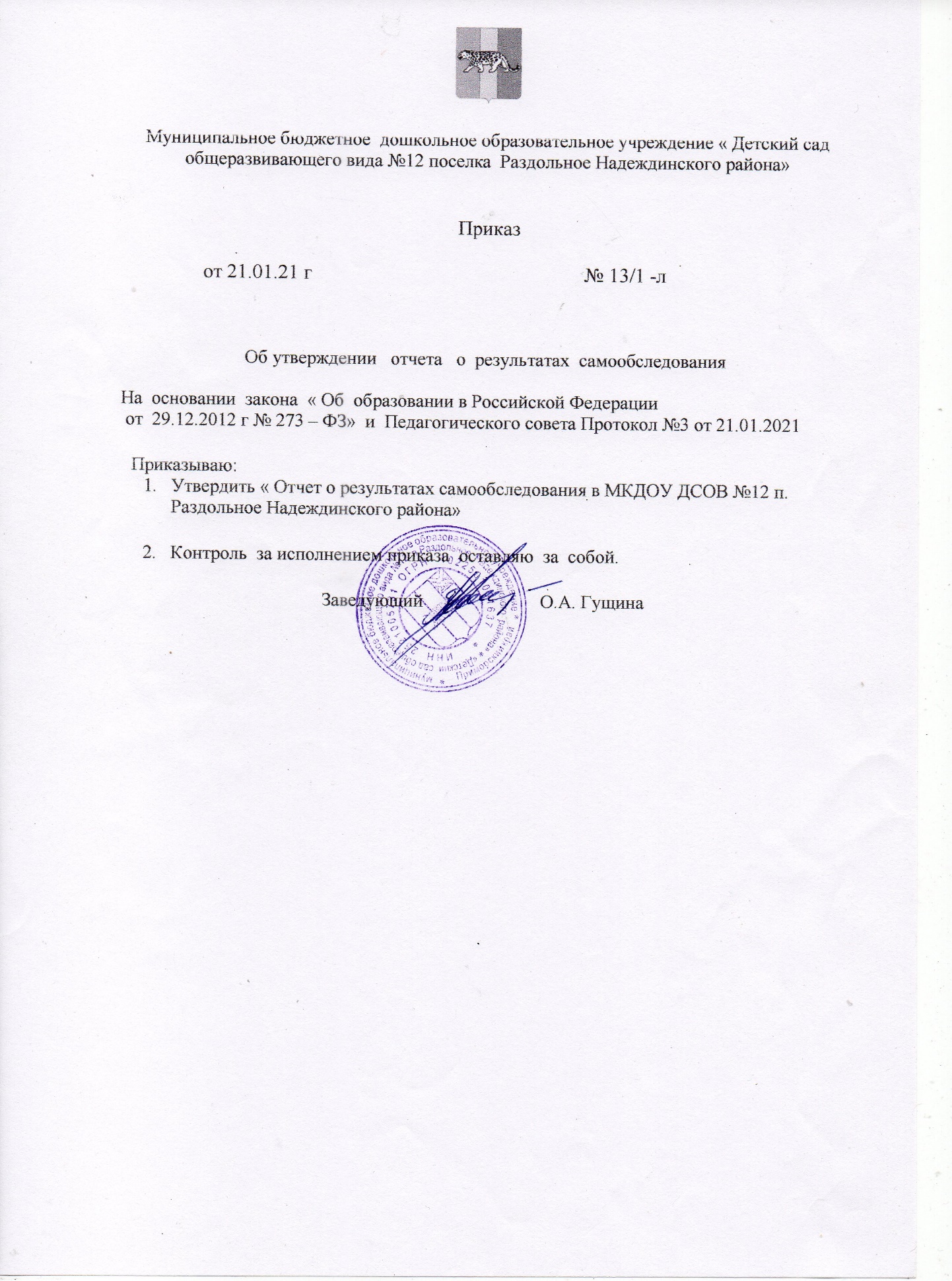 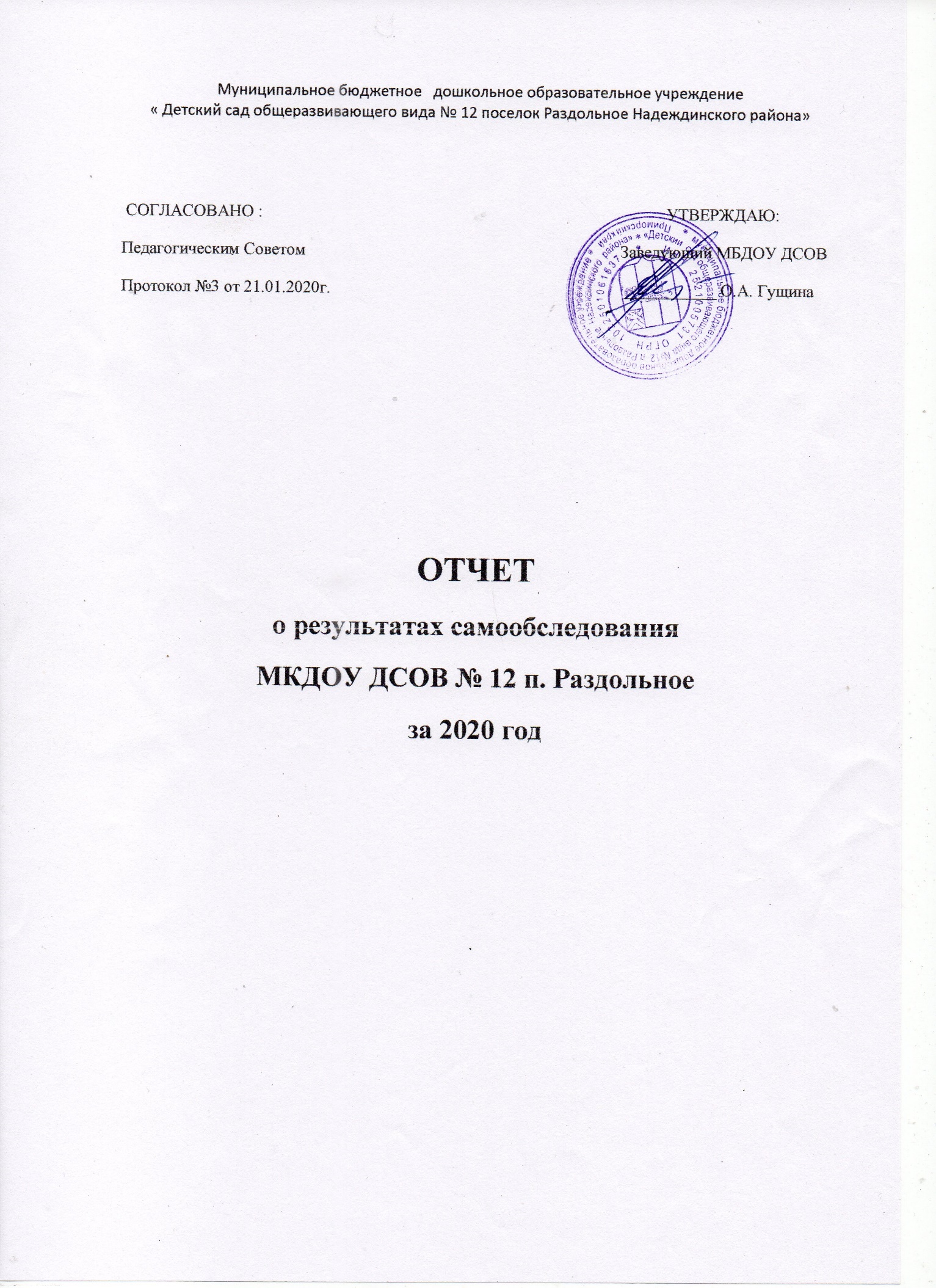 1. Аналитическая часть                                                  Информационная справка Наименование учреждения: Муниципальное бюджетное дошкольное образовательное   учреждение «Детский сад общеразвивающего вида № 12 поселок Раздольное Надеждинского района».  Приоритетное направление - познавательно-речевое   развитие детей.Юридический и фактический адрес: 692488, Приморский край, Надеждинский район      п. Раздольное, ул.  Ленинская 1-бтелефон: 8 (42334)   3 87 62e-mail: razdou12@mail.ruСайт учреждения: razdou12.ruУчредитель: Администрация Надежденского муниципального района Тип – дошкольное бюджетное образовательное учреждение;Вид – детский сад;Статус – дошкольное образовательное учреждение детский сад;Руководитель: заведующий Гущина Ольга Аркадьевна.Дошкольное бюджетное образовательное учреждение детский сад «Детский сад общеразвивающего вида №12 поселок Раздольное Надеждинского района» сдано в эксплуатацию   в 1970 году. Здание построено по типовому проекту, площадью , соответствует санитарным и гигиеническим нормам, обеспечивающим охрану здоровья воспитанников и работников, оборудовано и оснащено для реализации образовательных дошкольных программ. Детский сад работает по лицензии серия РО№ 000082 регистрационный номер 103  от 16 февраля 2012года бессрочная в соответствии с которой,  детский сад имеет право на осуществление образовательной деятельности по образовательным программам: – дошкольное образование.                                                                                                                                      Образовательная деятельность  ведется на основании права на оперативное управление зданием (СВИДЕТЕЛЬСТВО о государственной регистрации права                                                   № 25-25-20/012/2012-377 от 02.05.2012 г.Режим работы - пятидневная рабочая неделя с двумя выходными днями (суббота, воскресенье), длительность работы МБДОУ - 10 часов, с 7.30 до 17.30. Функционирует дежурная группа с 17.30 до 19.30Помещения и территория ДОУ соответствуют государственным санитарно-эпидемиологическим требованиям к устройству правилам и нормативам работы ДОУ СанПин  СП 2.4.3648-20. Территория детского сада озеленена насаждениями по всему периметру. На территории учреждения имеются различные виды деревьев и кустарников, газоны, клумбы и цветники. Структура управления ДОУ.Управление ДОУ осуществляется в соответствии с Законом «Об образовании в Российской Федерации» от 29.12.2012 N 273-ФЗ и на основании Устава ДО. В детском саду создана структура управления в соответствии с целями и задачами работы. Непосредственное управление МБДОУ №12 осуществляет управление образования Надеждинского муниципального  района.Формами самоуправления, обеспечивающими государственно-общественный характер управления, являются: Общее собрание трудового коллектива; Педагогический Совет;  Родительский комитет МБДОУ.  Заведующий ДОУ - регулирует и контролирует жизнедеятельность детского сада.  Педагогический совет – регулирует и координирует деятельность всех специалистов ДОУ, вырабатывает общие подходы к созданию и реализации образовательной программы, дает объективную оценку результативности деятельности членов педагогического коллектива. Родительский комитет – содействует администрации ДОУ в совершенствовании условий для осуществления образовательного процесса, охраны жизни и здоровья воспитанников, свободного развития личности. Участвует в организации и проведении совместных мероприятий.Профсоюзная организация ДОУ – осуществляет общественный контроль за соблюдением законодательства о труде и охране труда, содействует защите социально -трудовых прав и профессиональных интересов членов  коллектива.МБДОУ ДСОВ № 12  располагается в жилом микрорайоне.Прием детей в ДОУ осуществляется руководителем по мере свободных мест в образовательном учреждении, на основании направления, выданного УО Администрации Надеждинского муниципального  района, на основании Положения о приеме детей в ДОУ, заявления родителей (законных представителей) и медицинских документов. Отношения учреждения с родителями определяются договором о сотрудничестве, который заключается при приеме ребенка в детский сад.Отчисление ребенка происходит на основании заявления родителей (законных представителей), медицинских показаний.Организационно-правовое обеспечениеЗаконодательные акты: -  Закон РФ «Об образовании в Российской Федерации»; -  Конституция РФ; -  Конвенция о правах ребенка;        - Семейный кодекс РФ и др. Локальные акты: -Устав; -Лицензия; -Коллективный договор; -должностные инструкции; -штатное расписание; -тарификационный список педагогических работников; -правила внутреннего трудового распорядка; -Положение о материальном стимулировании работников; -Положение о педагогическом совете; -Положение об Общем собрании;      -Положение о родительском комитете; -Приказы по личному составу;       -Приказы по основной деятельности; -другие, не противоречащие законодательству.     Управление МКДОУ ДСОВ № 12 осуществляется в соответствии с Законом  «Об образовании в Российской Федерации», законодательными актами РФ,   Уставом.   Дошкольное учреждение находится в окружении жилых домов. В ближайшем расположении находится общеобразовательная школа СОШ № 3.  С  учреждением поддерживаются партнёрские отношения. Это  дает возможности для обогащения деятельности  детского сада, ведению качественной работы по подготовке детей к школе.Проанализировав работу системы управления учреждения и результаты образовательной деятельности, можно сделать вывод, что слаженное взаимодействие, согласованность действий субъектов управления позволяют выйти на высокий уровень качества образовательной услуги и удовлетворенность всех потребителей услуги.Основной целью работы нашего дошкольного учреждения является: организация воспитательно – образовательного процесса в дошкольном учреждении в соответствии с федеральными государственными стандартами.Основные направления деятельности ДОУ: охрана жизни и здоровья психологическая и эмоциональная защищенность детей, выявление и развитие способностей воспитанников.Комплектование новых групп происходит ежегодно до 1 сентября на основании заявления родителей, направления управления образования и медицинских документов ребенка.       Педагогический процесс работы с детьми  ориентирован на развитие ребенка с учетом индивидуальных  особенностей. Основными целями деятельности Учреждения являются:осуществление комплекса мер, направленных на сохранение и укрепление физического и психического здоровья детей;формирование общих способностей и базисных основ личности каждого ребенка;развитие воображения и творческих способностей детей;осуществление социальной защиты личности детей;обеспечение обогащенного физического, познавательного, социального, эстетического развития детей;формирование общих способностей и базисных основ личности каждого ребенка;гармоничное развитие личности детей и их подготовка к обучению в школе;обеспечение готовности к школьному обучению.Деятельность Учреждения направлена на реализацию основных задач дошкольного образования:охрана жизни и укрепление физического и психического здоровья детей;обеспечение	познавательно-речевого,	социально-личностного,	художественно- эстетического и физического развития детей;воспитание с учётом возрастных категорий детей гражданственности, уважения к правами свободам человека, любви к окружающей природе, Родине, семье;осуществление необходимой коррекции недостатков в физическом и (или) психическом  развитии детей;взаимодействие с семьями детей для обеспечения полноценного развития детей;оказание	консультативной	и	методической	помощи	родителям	(законным представителям) по вопросам воспитания, обучения и развития детей.Структура и органы управления МБДОУ  ДСОВ № 12 п. РаздольноеЗаведующий ДОУОбщее собрание трудового коллективаПедагогический персоналСлужащиеПедагогический советСтарший  методист             ЗавхозДелопроизводительОбщее родительское собраниеОбслуживающи й персоналУчебно-вспомогательный персоналГрупповые родительские собранияВоспитательМузыкальный руководительГрупповой родительский комитет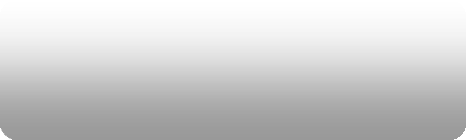 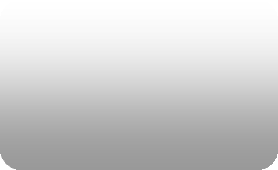 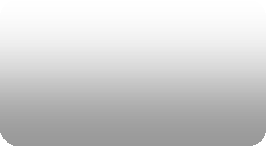 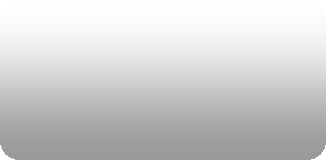 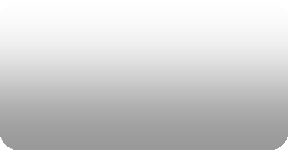 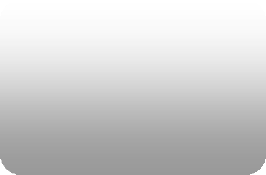 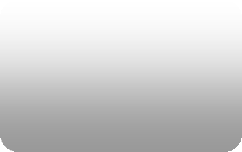 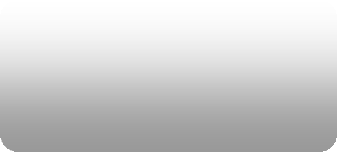 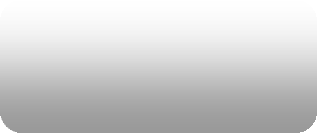 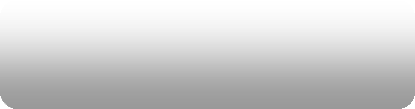 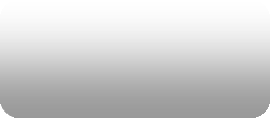 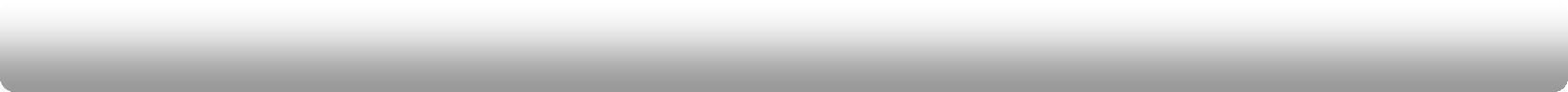 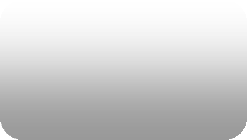 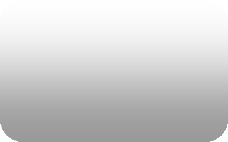 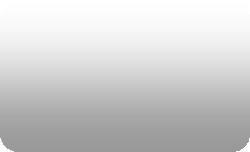 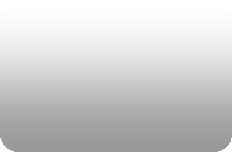 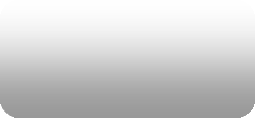 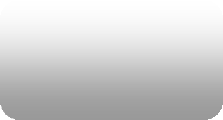 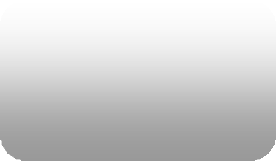 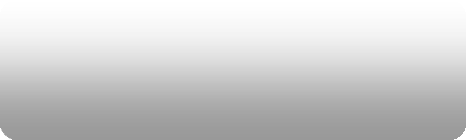 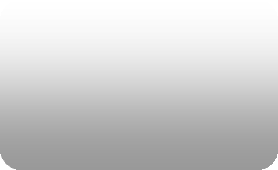 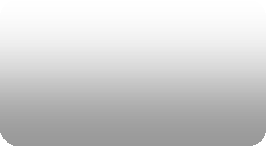 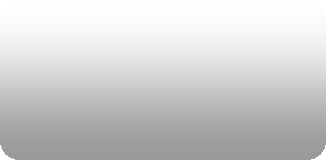 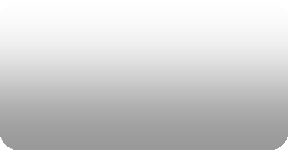 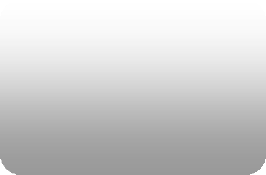 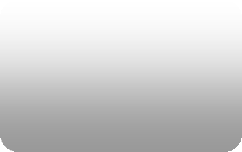 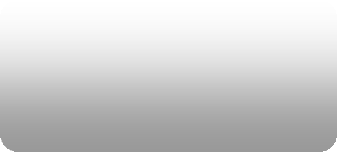 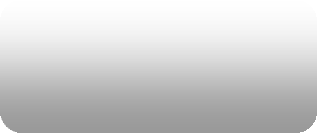 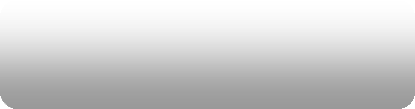 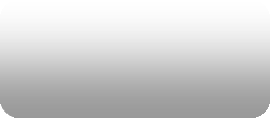 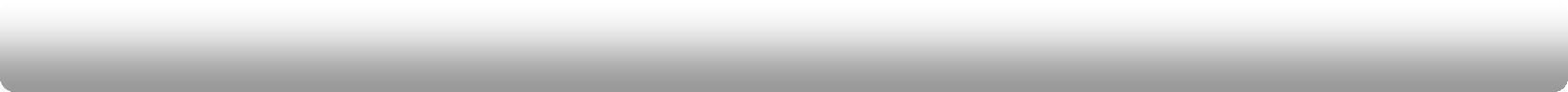 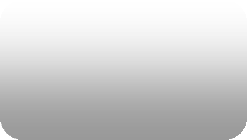 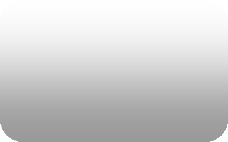 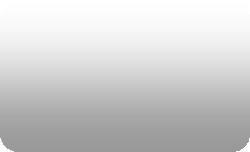 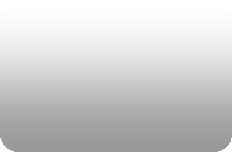 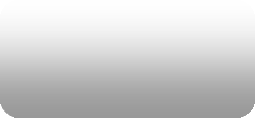 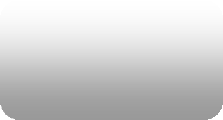 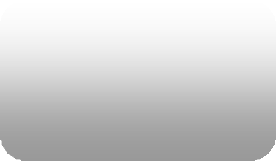 Управление ДОУ строится на принципах единоначалия и самоуправления. В своей деятельности Учреждение руководствуется законодательством Российской Федерации, в том числе законом РФ «Об образовании в Российской Федерации», Санитарно - эпидемиологическими правилами и нормативами, Федеральными государственными образовательными стандартами дошкольного образования, нормативными правовыми актами органов местного самоуправления Надеждинского района, договором с Учредителем, Уставом МКДОУ  ДСОВ №12 и локальными актами.Непосредственное управление детским садом осуществляет заведующий Гущина Ольга Аркадьевна. Органами управления МБДОУ являются общее собрание трудового коллектива, педагогический совет, общее родительское собрание.В дошкольном учреждении соблюдается исполнительская дисциплина: имеется номенклатура дел, регистрируется входящая и исходящая документация, осуществляется работа по изучению и реализации нормативных документов (приказов, инструкций, распоряжений)Условия осуществления образовательного процесса                                               Материально-техническая базаВ ДОУ функционирует 5 групп, в групповой ячейке имеется групповое помещение, спальня, раздевалка, буфетная. Имеются: медицинский кабинет (1 изолятор,  комната для приготовления дез. растворов), кабинет ИЗО деятельности, музыкальный зал, спортивный зал,  спортивная площадка. Спортивный зал оборудован набором необходимого инвентаря из экологически чистого материала и нетрадиционного оборудования. Музыкальный зал оборудован в соответствии с требованиями к музыкальному развитию детей. Все прогулочные участки оборудованы детскими игровыми конструкциями и теневыми навесами. Данные компоненты обеспечивают возможность организации разнообразных видов детской деятельности по интересам. Состояние материально-технической базы МКДОУ ДСОВ №12 в основном соответствует педагогическим требованиям, современному уровню образования и санитарным нормам. Все базисные компоненты развивающей среды детства включают оптимальные условия для полноценного физического, эстетического, познавательного и социального развития. В каждой возрастной группе детского сада созданы условия для самостоятельного активного и целенаправленного действия детей во всех видах деятельности: игровой, двигательной, изобразительной, театрализованной, конструктивной и т.д., которые содержат разнообразные материалы для развивающих игр и занятий. В группах имеются дидактические игры, наглядный и иллюстративный материал. В свободном доступе для детей необходимые материалы для рисования, лепки и аппликации, художественного труда (бумага различных цветов, пластилин, краски, кисти, карандаши, цветные мелки, природный и бросовый материалы). В достаточном количестве имеются полифункциональные предметы, пригодные для использования в различных видах детской активности (в том числе природный и бросовый материал, предметы- заместители, куски ткани и др.). В группах организованы различные центры (центр сюжетно-ролевых игр и театра, музыкальный, физкультурный, центр продуктивной деятельности и конструирования, центр художественно-эстетического развития, центр восприятия художественной литературы, центр экологии и познавательно- исследовательской деятельности, познавательно-речевого развития, уголок безопасности, патриотический уголок), предоставляющие достаточные возможности для общения и организации разнообразных видов детской деятельности по интересам. Развивающая предметно-пространственная среда детского сада построена с учетом возрастных и гендерных особенностей детей. В МКДОУ имеются специально оборудованные помещения для  музыкальной деятельности и развития театрализованной деятельности детей; для занятий физической культурой. На территории детского сада созданы условия для физического развития детей, имеется оборудованная спортивная площадка. На прогулочных участках имеется стационарное спортивное оборудование для двигательной активности, оборудование для организации игр (песочницы, беседки), предусмотрен выносной материал.    	 Развивающая предметно-пространственная среда обеспечивает максимальную реализацию образовательного потенциала пространства МБДОУ: групп и участков,  в соответствии с особенностями каждого возраста. Соответствует требованиям охраны и укрепления  здоровья. Предоставляется возможность общения и совместной деятельности детей  и взрослых, двигательной активности детей, а также возможности для уединения.Развивающая предметно-пространственная среда  обеспечивает реализацию различных образовательных программ; учет национально-культурных, климатических условий, в которых осуществляется образовательная деятельность; учет возрастных особенностей детей.Насыщенность среды соответствует возрастным возможностям детей и содержанию Программы. Образовательное пространство оснащено средствами обучения и воспитания, соответствующими материалами, игровым, спортивным, оздоровительным оборудованием, инвентарем, которые  обеспечивают: игровую, познавательную, исследовательскую и творческую активность всех воспитанников. Экспериментирование с доступными детям материалами (в том числе с песком и водой).  Двигательную активность, в том числе развитие крупной и мелкой моторики, участие в подвижных играх и соревнованиях Эмоциональное благополучие детей во взаимодействии с предметно пространственным окружением; возможность самовыражения детей. Доступность среды создает условия для свободного доступа детей к играм, игрушкам, материалам, пособиям, обеспечивающим все основные виды детской активности.Безопасность предметно-пространственной среды обеспечивает соответствие всех ее элементов требованиям по надежности и безопасности их использования.Здание находится в удовлетворительном состоянии.Системы жизнеобеспечения  МКДОУ - освещение, отопление, водоснабжение, канализация находится  в режиме функционирования.Условия для всестороннего развития детей постоянно улучшаются, а материально – техническая база МКДОУ регулярно  пополняется.Материально-техническая база учреждения представляет собой комплекс современных информационных образовательных ресурсов с необходимым методическим, технологическим и техническим   обеспечением, предназначенным для организации методического сопровождения образовательного процесса.Образовательная деятельность    проводится на основе:	Федерального закона от 29.12.2012г. № 273-ФЗ «Об образовании в Российской Федерации»;Устава ДОУ;СанПиН 2.4.3648-20 - санитарно - эпидемиологических требований к устройству, содержанию и организации режима работы дошкольных образовательных учреждений (утверждены постановлением Главного государственного санитарного врача Российской Федерации от 13.05.2013 г.)Приказа Министерства образования и науки Российской Федерации от 17.10.2013 № 1155 «Об утверждении федерального государственного образовательного стандарта дошкольного образования»;Инструктивно - методического письма Министерства образования РФ от 14 марта 2000г.№ 65/23-16 «О гигиенических требованиях и максимальной нагрузке на детей дошкольного возраста в организованных формах обучения»;	Приказа Министерства образования и науки Российской Федерации от 30.08.2013г. № 1014 «Об утверждении Порядка организации и осуществления образовательной деятельности по основным общеобразовательным программам - образовательным программам дошкольного образования».В ДОУ реализуется основная образовательная программа дошкольного образования МКДОУ  ДСОВ № 12, которая разработана на основе образовательной программы дошкольного образования «От рождения до школы» под редакцией Н.Е. Вераксы, Т.С. Комаровой, М.А. Васильевой        Целью Программы является: всестороннее формирование личности ребёнка с учётом его физического развития, индивидуальных возможностей, интересов и способностей, готовности к обучению к школе; проектирование социальных ситуаций развития ребенка и развивающей предметно-пространственной среды, обеспечивающих позитивную социализацию, мотивацию и поддержку индивидуальности детей через общение, игру, познавательно-исследовательскую деятельность и другие формы активности. Цели части программы, формируемой участниками образовательных отношений, являются: Формирование познавательного интереса и чувства сопричастности к семье, детскому саду, поселку, родному краю, культурному наследию своего народа на основе духовно-нравственных и социокультурных ценностей и принятых в обществе правил и норм поведения.Воспитание уважения и понимания своих национальных особенностей,чувства собственного достоинства, как представителя своего народа, и толерантного отношения к представителям других национальностей (сверстникам и их родителям, соседям и другим людям).Формирование бережного отношения к родной природе, стремлениебережно относиться к ней, сохранять и умножать, по мере своих сил, богатство природы. Формирование начал культуры здорового образа жизни на основе национально-культурных традиций.  Основной целью деятельности педагогического коллектива является содействие удовлетворению потребностей государства и родителей в качественном дошкольном образовании, обеспечивающем разностороннее развитие детей на основе использования в образовательном процессе здоровьесберегающих технологий.  Наряду с традиционными программами, одобренными Министерством образования РФ дошкольное учреждение  апробирует и осуществляет ряд новых проектов, носящих инновационный характер.                 В детском саду создаются условия для того, чтобы каждый воспитанник мог полностью реализовать себя, свои индивидуальные способности, интересы.  О результатах работы коллектива   можно узнать на сайте  www.razdou12.ru.  Наш сайт предоставляет  информацию о ведении образовательного процесса, деятельности педагогов,   о  планах и значимых событиях, результатах  конкурсов.   Также дается возможность посетителям оставлять свои отзывы, комментарии и пожелания о работе сотрудников детского сада. Развивающая предметно-пространственная средаОрганизация развивающей предметно-пространственной среды в ДОУ выстраивается в соответствии с ФГОС ДО. Все базисные компоненты развивающей предметной среды детского сада включают оптимальные условия для полноценного физического, эстетического, познавательного и социального развития детей.Организованная в ДОУ развивающая предметно-пространственная среда:инициирует познавательную и творческую активность детей,предоставляет ребенку свободу выбора форм активности,обеспечивает содержание разных форм детской деятельности,безопасна и комфорта,соответствует интересам, потребностям и возможностям каждого ребенка,обеспечивает гармоничное отношение ребенка с окружающим миром.Информационно – техническое обеспечение воспитательно-образовательного процессаВ настоящее время в детском саду в состав информационно - технической базы входят: 5 комплектов ПК, 2 принтера, 1 многофункциональное устройство, 3 проектора,  музыкальный центр, имеется сайт детского сада.Развивающая среда в ДОУ выступает не только условием творческого саморазвития личности ребенка, фактором оздоровления, но и показателем профессионализма педагогов. Педагоги применяют новые технологии, используют проектную деятельность, делятся опытом на открытых мероприятиях по применению ИКТ в дошкольном образовании, участвуют в различных конкурсах, создают свои электронные портфолио.Кадровое обеспечение учебно-воспитательного процесса                             Характеристика педагогических кадров.Образовательный уровень педагогов:по уровню образования педагогический персонал:по стажу работы:по квалификационным категориям:по количеству работников, имеющих отличия:Образовательная деятельность                 проводится на основе:	Федерального закона от 29.12.2012г. № 273-ФЗ «Об образовании в Российской Федерации»;Устава ДОУ;СанПиН 2.4.3648-20 - санитарно - эпидемиологических требований к устройству, содержанию и организации режима работы дошкольных образовательных учреждений (утверждены постановлением Главного государственного санитарного врача Российской Федерации от 13.05.2013 г.)Приказа Министерства образования и науки Российской Федерации от 17.10.2013 № 1155 «Об утверждении федерального государственного образовательного стандарта дошкольного образования»;Инструктивно - методического письма Министерства образования РФ от 14 марта 2000г.№ 65/23-16 «О гигиенических требованиях и максимальной нагрузке на детей дошкольного возраста в организованных формах обучения»;	Приказа Министерства образования и науки Российской Федерации от 30.08.2013г. № 1014 «Об утверждении Порядка организации и осуществления образовательной деятельности по основным общеобразовательным программам - образовательным программам дошкольного образования».           В ДОУ реализуется основная образовательная программа дошкольного образования                              МКДОУ  ДСОВ № 12, которая разработана на основе образовательной программы дошкольного образования «От рождения до школы» под редакцией Н.Е. Вераксы, Т.С. Комаровой, М.А. Васильевой        Целью Программы является: всестороннее формирование личности ребёнка с учётом его физического развития, индивидуальных возможностей, интересов и способностей, готовности к обучению к школе; проектирование социальных ситуаций развития ребенка и развивающей предметно-пространственной среды, обеспечивающих позитивную социализацию, мотивацию и поддержку индивидуальности детей через общение, игру, познавательно-исследовательскую деятельность и другие формы активности. Цели части программы, формируемой участниками образовательных отношений, являются: Формирование познавательного интереса и чувства сопричастности к семье, детскому саду, поселку, родному краю, культурному наследию своего народа на основе духовно-нравственных и социокультурных ценностей и принятых в обществе правил и норм поведения.Воспитание уважения и понимания своих национальных особенностей,чувства собственного достоинства, как представителя своего народа, и толерантного отношения к представителям других национальностей (сверстникам и их родителям, соседям и другим людям).Формирование бережного отношения к родной природе, стремлениебережно относиться к ней, сохранять и умножать, по мере своих сил, богатство природы. Формирование начал культуры здорового образа жизни на основе национально-культурных традиций.  Основной целью деятельности педагогического коллектива является содействие удовлетворению потребностей государства и родителей в качественном дошкольном образовании, обеспечивающем разностороннее развитие детей на основе использования в образовательном процессе здоровьесберегающих технологий.  Наряду с традиционными программами, одобренными Министерством образования РФ дошкольное учреждение  апробирует и осуществляет ряд новых проектов, носящих инновационный характер.                 В детском саду создаются условия для того, чтобы каждый воспитанник мог полностью реализовать себя, свои индивидуальные способности, интересы.  О результатах работы коллектива   можно узнать на сайте   https:// razdou12.ru Наш сайт предоставляет  информацию о ведении образовательного процесса, деятельности педагогов,   о  планах и значимых событиях, результатах  конкурсов.   Также дается возможность посетителям оставлять свои отзывы, комментарии и пожелания о работе сотрудников детского сада. Программно – методическое обеспечение:Программа «Ладушки» И.М.Каплунова, И.А.Новоскольцева;Программа «Топ-хлоп, малыши» Т.Сауко, А.Буренина;Программа «Здоровье и гармония личности ребенка» В.Г.Алямовская;Программа «Изобразительная деятельность в детском саду» И.А.Лыкова;Программа «Давай познакомимся» И.А.Пазухина;               - Программа	логопедической	работы	по	преодолению	фонетико –                   фонематического недоразвития у детей Филичева Т.Б., Чиркина Г.В.;Программа по физической культуре для детей дошкольного возраста «Физкультурные занятия в детском саду» Е.Ф.Желобкович;Программа «Ритмическая мозаика» А.И.Буренина;Пособие «Друг к другу с добром» Е.А. Николаева.Непосредственно - образовательная деятельность реализуется через организацию различных видов детской деятельности (игровой, двигательной, познавательно- исследовательской, коммуникативной, продуктивной, музыкально-художественной, трудовой, а также деятельности общения, восприятия художественной литературы), их интеграцию с использованием разнообразных форм и методов работы, выбор которых осуществляется педагогами самостоятельно в зависимости от контингента детей, уровня освоения Программы и решения конкретных образовательных задач.Совместная деятельность взрослого и детей осуществляется как в виде непосредственно образовательной деятельности, так и в виде образовательной деятельности, осуществляемой в ходе режимных моментов (утренний приём детей, прогулка, подготовка ко сну, организация питания и др.).Организационной основой реализации Программы является комплексно- тематическое планирование, общая идея которых - познание ребенком мира вокруг и самого себя.Занятия организуются в I и во II половину дня с учетом возрастных особенностей детей.Продолжительность учебного года 36 недель. Учебный год начинается 1 сентября, продолжительностью до 31 мая.Максимально допустимый объем недельной образовательной нагрузки, включая реализацию дополнительных образовательных программ, для детей дошкольного возраста составляет:Вторая группа раннего возраста -1ч 40 мин Младшая группа - 2ч 45 мин Средняя группа – 4 чСтаршая группа - 6 ч 15 мин                 Подготовительная группа – 8 ч 30 мин Продолжительность занятий:Вторая группа раннего возраста – 6-10 минут Младшая группа - не более 15 минут Средняя группа - не более 20 минутСтаршая группа - не более 25 минут Подготовительная группа – 30 минут                В середине времени, отведенного на занятия, проводится физкультминутка.Перерывы между периодами занятий - не менее 10 минутНа основе учебного плана составлено расписание непосредственно- образовательной деятельности.Содержание образовательной деятельности охватывает следующие области:Социально – коммуникативное развитие;Познавательное развитие;Речевое развитие;Художественно – эстетическое развитие;Физическое развитие.Кружковая работа организуется в вечернее время 1 - 3 раза в неделю продолжительностью 15-30 минут (младшая группа – 1 раз, средняя группа – 2 раза, старшая группа -2 раза, подготовительная группа – 3 раза).Общие сведения о коллективе детей на 31.12.2020г.Основными участниками реализации программы являются: дети дошкольного возраста, родители (законные представители), педагоги.                           Социальный статус семей воспитанников, % Тип семей, %                                       Образовательный уровень семей, %Воспитательная работа строится с учетом индивидуальных особенностей детей, с использованием разнообразных форм и методов, в тесной взаимосвязи воспитателей, специалистов и родителей. Детям из неполных семей уделяется внимание в первые месяцы после зачисления в детский сад.ВЫВОД: Количественный состав детей постепенно увеличивается в связи со спросом и очерёдностью детских мест у населения . Задачи педагогического коллектива по физическому развитию, приобщению дошкольников к здоровому образу жизни  и  укреплению их  здоровья в прошедшем году  были реализованы.. В ДОУ созданы широкие возможности для двигательной активности детей:Проводится систематическая коррекционная и индивидуальная работа по развитию моторики с ослабленными и отстающими в двигательном развитии детьми.Осуществляется взаимосвязь двигательных и других видов деятельности (познавательной, музыкальной, художественно-творческой, самостоятельной двигательной).Осуществляется дифференцированный подход к физическому воспитанию детей с учетом их пола: у мальчиков развивается выносливость, сила, ловкость; у девочек – гибкость, пластичность, грациозность.* проводятся закаливающие мероприятия                                                                                                           Педагоги развивают у детей интерес к различным видам спорта (катанию на лыжах, велосипеде, самокате и т. д.), способствуют развитию у дошкольников таких качеств, как воля, целеустремленность, выносливость, смелость.Физкультурно-оздоровительная работа проводится педагогами ДОУ в тесном взаимодействии с родителями воспитанников. В родительских уголках обновляется информация об организации двигательной деятельности детей и подвижных играх в семье. Как отдыхать  в выходные дни и в период отпуска.                                                                               В образовательной деятельности значительное место занимает использование инновационных педагогических технологий. Активно используются информационно-коммуникационные технологии, технология проектной деятельности, исследовательская технология. Особое внимание уделяется и здоровьесберегающим технологиям с целью сохранения и укрепления здоровья детей, формирования основ здорового образа жизни.Все программы и технологии расширяют и углубляют основное образовательное содержание, что позволяет удовлетворить разнообразные образовательные потребности современной семьи и интересы дошкольников.Таким образом, образовательная деятельность в ДОУ строится с учетом возрастных и индивидуально-психологических особенностей воспитанников и осуществляется в основных видах детской деятельности: игровой, познавательно-исследовательской, двигательной, коммуникативной, продуктивной, трудовой.Результаты деятельности ДОУ.Основная цель деятельности учреждения за 2020 год: создание  благоприятных условий для полноценного проживания ребенком дошкольного детства.Руководствуясь вышеуказанной целью, коллектив ДОУ решает следующие задачи: Систематизирование работу оздоровительно-образовательных мероприятий в ДОУ,направленных на сохранение и укрепление здоровья детей с вовлечением в нее всех участников образовательного процесса.Повышение профессионального уровня педагогов, их мотивации к профессиональному                  росту, подготовка педагогических кадров по инклюзивному образованию.Обогащение социального опыта ребенка через решение проблемных ситуаций, проектной деятельности через театрализованную деятельность.Создание условий реализации художественно- эстетического развития дошкольников, их творческого потенциала в соответствии с ФГОС.Для решения данных задач в дошкольном учреждении были созданы следующие условия:Составлен план методической работы в ДОУ, включающий в себя организацию конкурсов, семинаров и взаимопросмотров, позволяющих глубже и полнее развернуть работу в выбранном направлении.Проанализирован уровень профессиональной компетенции педагогов, по результатам которого были выбраны наиболее целесообразные коллективные и индивидуальные формы работы с педагогами в течение года.В соответствии с поставленными целями и задачами методическая работа осуществляется через разнообразные формы и направления:Педагогические советы;Семинары-практикумы;Мастер-классы;Создание мультимедийных презентаций;Открытые показы, взаимопосещения и просмотры;Консультации для родителей и педагогов.В рамках мероприятий по безопасности проведены профилактические мероприятия:«Месячник безопасности» в начале и в конце учебного года;родительские собрания по обеспечению безопасности детей на дорогах;беседы с детьми о безопасном поведении на дорогах;учения по эвакуации детей из загоревшегося здания;просмотр мультфильмов на противопожарную тематику и ПДД;организация мини-проектов по безопасности;вечера загадок на тему «Транспорт», «Безопасность»;               - совместная деятельность родителей и детей по подбору материала по теме;викторины с детьми по ПДД;ведение страницы в социальной сети, выкладывание информации о безопасности;«Уроки безопасности».   Целенаправленная и согласованная деятельность педагогов, специалистов во всех областях образования достигается благодаря совместному планированию образовательной деятельности.В каждой возрастной группе созданы условия для самостоятельного активного и целенаправленного действия детей во всех видах деятельности: игровой, двигательной, изобразительной, театрализованной и др. Созданная развивающая предметно- пространственная среда отвечает художественно - эстетическим требованиям и представлена в форме развивающих Центров в каждой возрастной группе: центр патриотического воспитания, центр безопасности, центр познавательного развития, центр экспериментирования, центр музыки, центр книги, центр изобразительной детской деятельности, центр игры, центр природы, центр конструирования, центр театра, центр физического развития.             Проводится коррекционно-речевая работа в форме индивидуальных, индивидуально-подгрупповых занятий, основной задачей которой является создание условий, направленных на коррекцию речевого развития детей и обеспечивающих достижение ребёнком уровня речевого развития, соответствующего возрастной норме.Анализ выполнения задач годового плана.Приоритетными, в деятельности педагогического коллектива, в течение учебного года были следующие  задачи:1.	Сохранение и укрепление здоровья детей, обеспечение физической и психической безопасности через совершенствование взаимодействия коллектива дошкольного учреждения и семьи, поиска оптимальных форм работы с родителями. Обеспечение физической и психической безопасности.                         2.	Активизировать работу по созданию оптимальных психолого- педагогических условий для полноценного речевого развития детей. Воспитательно-образовательная деятельность осуществлялась в соответствии с календарно-тематическим планированием.Работа в ДОУ велась по пяти образовательным областям:•	физическое развитие•	социально-коммуникативное развитие•	познавательное развитие•	речевое развитие•	художественно-эстетическое развитие Физическое развитиеДанная образовательная область реализовывалась в соответствии с учебным планом, в процессе образовательной деятельности во второй группе раннего возраста два раза в неделю, начиная с младшей - старшая три раза в неделю (один раз на улице).  Работа проводится через организацию и проведение утренней гимнастики, физминуток и динамических пауз, подвижных и спортивных игр, походов, экскурсий, самостоятельной игровой деятельности, индивидуальной работе и других видов деятельности. Для повышения интереса детей на физкультурных занятиях использовались образные игровые сюжеты. Все занятия организовывались в соответствии с перспективным планом, составленным с обязательным сохранением двигательной нагрузки и учётом интереса индивидуальных особенностей детей.На протяжении всего учебного года работа по развитию физических способностей (координационных, скоростно-силовых, выносливости) путём организации двигательной деятельности дошкольников на свежем воздухе велась в ДОУ на высоком профессиональном уровне.1.Система физкультурно-оздоровительных мероприятий содержала как традиционные (утренняя гимнастика, подвижные игры, динамические паузы во время образовательной деятельности, подвижные игры на прогулке и спортивной площадке, индивидуальная работа над совершенствованием движений), так и инновационные формы работы:Мозер Наталья Эдуардовна разработала цикл оздоровительных упражнений для горла, глаз, ног, рук.2. Закаливающие процедуры после сна: постепенный подъем под музыку с выполнением корригирующей гимнастики с использованием нетрадиционного оборудования.3. Активно проводились спортивные мероприятия совместно с родителями целью, которых была: сплочение семей, вовлечение дошкольников в систематические занятия физической культурой и спортом.В рамках методической работы были проведены:- Педагогический практикум на уровне ДОУ "Вариативность использования разных форм организованной двигательной деятельности дошкольника";- В октябре 2020г. Мозер Наталья Эдуардовна организовала консультацию «Бегаем правильно»;- Методическая неделя «Работа ДОУ по развитию физических способностей (координационных, скоростно-силовых, выносливости) путём организации двигательной деятельности дошкольников на свежем воздухе»;- В октябре 2020г. Ушнева Татьяна Витальевна. воспитатель средней группы предоставила вниманию педагогов   презентацию «Народные подвижные игры с бегом».С целью формирования эмоционально-положительного отношения к здоровому образу жизни, укрепления физического и психического здоровья в ноябре 2020 года была проведена акция "День здоровья", в рамках которой были организованы следующие мероприятия:- Выпуск  рекомендаций для родителей: «В здоровом теле здоровый дух», «Помоги себе сам» (профилактика стрессов);Каждый день ребят ждали необычные занятия и встречи. Эти дни отличались насыщенной вариативностью стимулирующих и активирующих форм и приёмов, способствующих формированию двигательного опыта детей.В  старшей  и подготовительной группе  прошли соревнования "Папа, мама, я - спортивная семья»В результате систематической работы по физическому воспитанию и оздоровлению с применением инновационных форм физкультурно-оздоровительных мероприятий, двигательная деятельность детей эффективно развивалась, а здоровье сохранялось и укреплялось.В начале учебного года и в конце осуществлялось наблюдение за динамикой развития двигательной активности, и проводилась диагностикаРезультаты освоения образовательной области «Физическое развитие»На 31 12. 2020 года составили: 	декабрь  2020	    В	  42%	                             С	  46%	                            Н	  12%	                              Социально-коммуникативное развитие Дошкольник входит в мир социальных отношений.Во всех возрастных группах велась системная, регулярная работа по развитию гуманистической направленности поведении: социальных чувств, эмоциональной отзывчивости, доброжелательности. Воспитанию привычки культурного поведения и общения с людьми. Формированию положительной самооценки. Любви к семье, детскому саду, к родному городу.В целях формирования целостной картины мира посредством ознакомления с родным краем в старшей группе и подготовительной группе проводилась углубленная работа по изучению природы Приморского края.Во всех возрастных группах велась работа по формированию представлений о труде, как ценности общества. Развитию интереса и самостоятельности детей в разных видах доступного труда. Обеспечению освоения умений сотрудничества в совместном труде. Приняли участие   ребята старших групп во Всероссийской акции « Неделя без турникетов» -  « Когда я вырасту , я кем стану?»Работаем по: формированию основ безопасного поведения в быту, социуме, природе.Педагоги формировали представления об опасных для человека ситуациях и способах правильного поведения. Воспитывали осторожное и осмотрительное отношение к потенциальным опасным для человека ситуациям.Педагоги использовали разнообразные методы и приемы по формированию навыков по ОБЖ. Планировались различные виды деятельности: наблюдение, экспериментирование и игры с различными материалами, рассматривание предметов и картинок, дидактические игры, игровые ситуации, сюжетно-ролевые игры, отражающие труд взрослых, восприятие художественной литературы, деятельность по развитию культурно-гигиенических навыков, навыков самообслуживания. По информированию родителей о рисках, связанных с детской смертностью» в ДОУ были проведены беседы с детьми, игровые ситуации «Срочная помощь», «Осторожно ожог», «Безопасность на воде», «Высота». Данные рекомендации были расположены на сайте ДОУ.Педагоги старшей  группы с детьми показали инсценировку для младших групп « Волк  и семеро козлят»                      Социально-коммуникативное развитие 	На 31.12.  2020г.	  В	       38,5%	                С	       53,5%	                 Н	         8%	                   Познавательное развитиеРеализацию цели освоения этой ОО педагоги  решали через следующие  направления:•	развитие сенсорной культуры;•	формирование первичных представлений о себе, других людях;•	формирование первичных представлений о малой родине и Отечестве;•	ребенок открывает мир природы;•	первые шаги в математику;•	исследуем и экспериментируем.Воспитатели широко планировали беседы, чтение художественной литературы, дидактические игры, сюжетно-ролевые игры, рассматривание картин и иллюстраций, организацию жизненных и игровых ситуаций, проблемные обсуждения поведения литературных героев, реальных людей.  В ДОУ были запланированы и проведены  мероприятия  по антитеррору: "Когда я дома один"   -  с просмотром презентации. Беседы         « Будьте внимательны и осторожны». Выставка детского рисунка «Дети мира – за мир без террора!».В рамках недели финансовой грамотности  в 2020г.–  воспитатели подготовительной группы  организовали  мероприятия:- Образовательные ситуации «Уроки Гнома-эконома», «Кто долго спит, тот денег не скопит»;- Игровая деятельность (сюжетно-ролевые игры): «Автомастерская», «Салон красоты», «Фотостудия », «Кафе».В рамках реализации годовой задачи по совершенствованию познавательных умений дошкольников через развитие  конструктивно-исследовательской деятельности  прошли следующие мероприятия:- Презентация «Инновационные технологии развития интеллекта дошкольников»- Мастер-класс «Сказочные лабиринты игры»                                                                                                                                    - «Морское путешествие» Результаты  На 31.12.   2020г.	В	26%	                             С	65%	                             Н	   9%	                                  Речевое развитиеПланировалась и проводилась работа в соответствии со следующим содержанием:•	владение речью как средством общения и культуры;•	развитие связной, грамматически правильной диалогической и монологической речи;•	развитие речевого творчества;•	обогащение активного словаря;•	развитие звуковой и интонационной культуры речи, фонематического слуха;•	формирование звуковой аналитико-синтетической активности как предпосылки обучения грамоте;•	знакомство с книжной культурой, детской литературой.Результаты освоения ОО на 31 12. 2020г.:В	23%	                              С	55%	                              Н	22%	                             Художественно-эстетическое развитиеРабота в данной образовательной области осуществлялась по следующим  направлениям:•	Изобразительное искусство•	Развитие продуктивной деятельности и детского творчества•	Художественная литература•	МузыкаВ методическом кабинете была представлены выставка методической и художественной литературы по данной теме.В  октябре для педагогов проводилась консультация на тему «Инновационные технологии в музыкальном воспитании дошкольников».В 2020г.  музыкальный руководитель Перевизная Александра Александровна провела  практикум "Современные инновационные технологии и методы в организации  музыкальной и художественно-изобразительной деятельности детей". - Мастер-класс: Нетрадиционные техники рисования.- Обитоцкая Елена АлександровнаВ  ДОУ была проведена выставка совместного творчества взрослых и детей  «Дары осени». Все группы приняли активное участие. Педагоги провели углубленную работу по активизации совместного творчества воспитанников и их родителей. Поделки были выполнены из различного материала  с использованием различных техник: из природного материала, бросового материала и т.д. Родители с детьми проявили фантазию, оригинальность, дизайнерские способности.На протяжении учебного года работал вернисаж (выставка) детских работ : «Золотая осень», «Волшебница зима», «Весенний вернисаж», «День Победы».Музыкальный руководитель Перевизная А.А.  проводил нетрадиционные праздники:	 •	музыкальный фольклорный праздник « Осень  золотая»*         Прощание с Новогодней ёлочкой;•	Фольклорный праздники «Колядки» и «Масленица»В ДОУ созданы оптимальные условия для художественно-эстетического развития  детей, творческих способностей в изобразительной деятельности. Оформлены творческие уголки. Наблюдается полнота и разнообразие содержания (развивающие игры, предметы искусства, шаблоны, бумага разного качества и формата, шаблоны, раскраски. Изобразительный материал: мелки, карандаши, краски, гуашь, тушь). Соответствие содержания уголков изодеятельности возрасту и уровню развития детей; участие детей в оформлении групп; оформление и хранение детских работ соответствует требованиям. В каждой группе   проходили выставки детских работ.Результаты освоения ОО на 31 12. 2020г.:В	36%	                            С	60%	                           Н	4%	                            «Музыка» На 31.12.2020г.	В	46%	                             С	45%	                             Н	9%	                             Умению не просто слушать, а воспринимать, чувствовать, «видеть» музыку учит своих воспитанников музыкальный руководитель Перевизная А.А.       Уровень развития детей анализируется по итогам педагогической диагностики. Формы         проведения диагностики: − диагностические занятия (по каждому разделу программы); − диагностические срезы;− наблюдения, итоговые занятия. Разработаны диагностические карты освоения основной образовательной программы дошкольного образования для каждой возрастной группы.                                                                Мониторинг освоения основной общеобразовательной программы проведён во всех группах. Результаты освоения ООП на конец года представлены в таблице:Проанализировав результаты мониторинга можно сделать вывод, что дети освоили основную общеобразовательную программу по всем образовательным областям. Наибольших успехов дети достигли в освоении таких образовательных областей, как «Социально-коммуникативное развитие» и «Познавательное развитие». Это объясняется систематической и планомерной работой по данным направлениям педагогов групп. А также активному использованию ИКТ технологий, интерактивных презентаций, проектной деятельности.        Улучшились результаты по показателям «Художественно-эстетического развития» в разделе «Музыка.  Музыкальный руководитель занятия строит с постоянным усложнением музыкального материала по развитию музыкальных способностей.         Работа по развитию связной речи позволила повысить показатели по разучиванию стихотворений и составлению описательных рассказов, с помощью мнемо-таблиц и рассказов из личного опыта. Необходимо создавать условия для самостоятельной речевой активности в течение дня, включая коммуникативные игры и упражнения. Ежедневно проводить пальчиковую и артикуляционную гимнастики. Расширять кругозор детей. В области физического воспитания необходимо обратить внимание на развитие умения ориентироваться в пространстве, воспитывать инициативность, самостоятельность в организации игр. Проводить индивидуальную работу с детьми, которым это необходимо.        Взаимодействие педагогов и детей осуществляется с учетом дифференцированного подхода и включает разнообразные формы и методы работы:групповые и подгрупповые занятияиндивидуальные занятиявыставки рисунков и поделокпраздникиразвлечениядосугидидактические игрыучастие в районных, республиканских и всероссийских, международных конкурсах разного направленияорганизация кружков.В детском саду создана благоприятная обстановка для двигательной, игровой и интеллектуальной активности и удовлетворения интереса к разнообразным видам деятельности. Оценить динамику достижений воспитанников, эффективность и сбалансированность форм и методов работы позволяет мониторинг достижения детьми планируемых итоговых результатов освоения основной общеобразовательной программы дошкольного образования, реализуемой в МБДОУ.Информация о выпускникахВ 2020 году выпустилось в школу 20 детейРезультаты готовности детей к школеТаким образом, данные мониторинга выпускников свидетельствуют о том, что уровень освоения программы достаточно хороший. Результаты обследования показали, что дети подготовлены к школьному обучению. Данные педагогических диагностик выпускников показывают стабильный результат по всем разделам.В целом дети подготовительной группы готовы к школьному обучению.Воспитательная работаВ МКДОУ №12 воспитательная деятельность является ориентиром для каждого педагога, так как детский сад мы рассматриваем как единую, целостную воспитательную систему. Основной ценностью воспитательной работы ДОУ  является максимальное развитие личности каждого воспитанника с учетом его психофизиологических возможностей и формирование ее готовности к дальнейшему развитию и самостоятельности. Задачи воспитательной системы: -  создание среды, способствующей индивидуализации условий обучения для каждого ребёнка;-  предоставление ребёнку возможности выбора, как через планирование соответствующей деятельности, так и через организацию центров активности; -  участие семьи; -  максимальное сохранение и укрепление физического и психического здоровья в период дошкольного детства. Воспитательная работы осуществляется непрерывно, с применением всех допустимых образовательных и воспитательных технологий. Главными технологиями эффективной реализации воспитательной системы являются: -  Личностно - ориентированное взаимодействие детей друг с другом, детей и взрослых, педагогов и родителей. - Конструирование образовательного процесса осуществляется на основе модели субъект - субъектного взаимодействия педагога с детьми и их родителями. - Реализация модели субъект - субъектного взаимодействия основана на способности конструировать педагогический процесс на основе педагогической диагностики. - Открытость педагогического процесса, сотрудничество педагогического коллектива детского сада с родителями, другими учреждениями посёлкаФормы организации воспитательной деятельности выбраны в зависимости от методики воспитательного воздействия: словесные формы (встречи, беседы, игры и т.п.); практические (экскурсии, конкурсы, тематические вечера, занятия кружков и т.п.); наглядные формы (выставки художественного творчества, книжные выставки, видеофильмы, презентации и т.п.). Управление воспитательной системой создает возможности, при которых воспитательный процесс становится эффективным и действенным. Объединяя усилия взрослых по установлению взаимопонимания и гармоничных отношений с детьми, стараемся выработать единство требований педагогов и родителей к вопросам воспитания. Мероприятия, направленные на повышение эффективности воспитательного процесса МКДОУ: - консультации;- круглый стол;- открытые мероприятия;- развлечения;- праздники;- мастер-классы;- конкурсы;- наглядная пропаганда.               Дополнительные образовательные программыОбразовательная деятельность по дополнительным образовательным программам (кружковая работа) осуществлялась 1 раз в неделю, во вторую половину дня в следующих группах: 	Образовательная нагрузка не превышала предельно допустимых норм, определенных СанПиН 2.4.3648-20 "Санитарно-эпидемиологические требования к устройству, содержанию и организации режима работы дошкольных образовательных организаций". Целесообразность этих кружковых программ состоит в том, чтобы создать каждому дошкольнику условия для наиболее полного раскрытия его индивидуальных особенностей и возможностей. Основные направления деятельности: художественно-эстетическое развитие; физическое развитие; познавательное развитие.Эффективность реализации программ кружковой работы можно увидеть, как только окажешься в нашем детском саду. В фойе расположена выставка коллективных работ, фотовыставка которые сменяется каждый сезон: «Осенние фантазии», «Зимняя сказка», «День Победы», «Мой любимый детский сад», «Проводы зимы», «Русская народная культура». В группах оформлены выставки детского творчества. Стены групповых комнат оформлены индивидуальными и коллективными работами, сделанными во время работы кружков художественно-эстетической направленности. Родители воспитанников интересуются навыками детей. Очень важна и обратная связь: поделки детей к праздникам, юбилейным датам очень дороги, как родителям, так и друзьям, сотрудникам учреждения. Детей, посещающих кружки, отличает высокий уровень развития творческих, познавательных способностей, межличностного общения со сверстниками и взрослыми.Вывод: Таким образом, мониторинг образовательного процесса показал высокий уровень педагогического воздействия с учетом индивидуальных особенностей каждого ребенка и выстраивание траектории развития воспитанников согласно индивидуальному образовательному маршруту воспитанников. Охват воспитанников дополнительным образованием составляет 65 %.Степень удовлетворенности родителей работой ДОУ в соответствиес проведенным анкетированием.Вывод:Анализ полученных данных позволяет сделать вывод о том, что родители в целом удовлетворены качеством предоставляемых услуг и условиями пребывания детей в детском саду. Это говорит о планомерной, целенаправленной работе всех членов коллектива детского сада в воспитании и развитии детей. Анализируя результаты работы по взаимодействию с семьями воспитанников можно сделать вывод, что выбор форм работы актуален и интересен для родителей. В дальнейшем необходимо продолжать работу по следующим направлениям:- разработать и реализовать систему просвещения родителей по проблемам обучения,        воспитания и оздоровления детей с применением новых форм взаимодействию с семьёй;- вовлекать родителей в воспитательно-образовательный процесс с помощью разнообразных форм работы;- проводить постоянный анализа процесса взаимодействия дошкольного учреждения с семьёй;Кадровый  потенциал МКДОУ № 12   на 31.12.2020 год.  В дошкольном учреждении воспитательно - образовательный процесс осуществляется педагогическим коллективом, состоящим из 11 человек. Коллектив творческий, работоспособный.Наши педагоги принимают участие в районных методических объединениях, где делятся своим опытом работы. Также участвуют в семинарах, вебинарах, районных конкурсах.Методическая работа в дошкольном учреждении представляет собой целостную систему деятельности, направленную на обеспечение высокого качества реализации стратегических задач ДОУ. Методическая работа была направлена на:- развитие творческого потенциала и повышение мастерства педагогов; - внедрение проектного метода в учебно-воспитательный процесс ДОУ;- реконструкцию развивающей предметно – пространственной среды в соответствие с ФГОС.       Всю свою работу педагоги старались проводить в тесном контакте с родителями, привлекали их к участию в работе ДОУ.                             Характеристика педагогических кадров.Образовательный уровень педагогов:по уровню образования педагогический персонал:по стажу работы:по квалификационным категориям:по количеству работников, имеющих отличия:Курсы повышения квалификации педагогов в 2020 годуАттестация и повышение квалификации педагогов в 2020  году.2 педагога  аттестованы на соответствие занимаемой должности- Жникина Оксана Александровна– воспитатель, Чаюн Людмила Викторовна – воспитатель,Обитоцкая Елена Александровна – воспитатель, Мозер Наталья Эдуардовна - воспитатель – аттестованы на высшую квалификационную категориюУшнёва Татьяна Витальевна – воспитатель, Снисаренко Светлана Вячеславовна - воспитатель – аттестованы на первую квалификационную категорию.Педагогический коллектив продолжает совершенствовать свое мастерство: участие в МО района  воспитателей, музыкальных руководителей.  В ДОУ  были намечены и проведены педагогические советы, деловая игра, семинар-практикум, семинары, открытые просмотры для активизации образовательного процесса. Педагогический коллектив продолжает совершенствовать свое мастерство: участие в МО района  воспитателей, музыкальных руководителей.  В ДОУ  были намечены и проведены педагогические советы, деловая игра, семинар-практикум, семинары, открытые просмотры для активизации образовательного процесса. Прошли: смотр «Готовность групп к учебному году» с целью контроля за организацией предметно-пространственной среды, тематическая проверка «Организация  познавательно- исследовательской деятельности детей.». Педагогами  успешно используются в работе схемы, модели, заместители, дидактические игры познавательного характера, направленные на повышение детской компетентности, становление познавательной активности ребенкаВ коллективе сложился благоприятный психологический климат, есть свои традиции, которые передаются от старшего поколения молодым специалистам, педагоги принимают участие в городских мероприятиях. Коллектив отличает стабильность, активность, постоянное развитие.Детский сад  полностью  укомплектован кадрами.            ВЫВОД:   Педагогический  коллектив  МКДОУ№ 12  стабильный, работоспособный, сплочённый.Воспитанники МКДОУВоспитанники детского сада участвовали в  районных конкурсах рисунков, поделок, конкурсе чтецов. В детском саду прошли выставки рисунков и поделок из бросового материала , открыток: «Поздравления Деду Морозу»; « Зимушка- зима», «Портрет мамы»;  «Наши защитники»; «Мамочке любимой» и т.д..Результаты участия в различных мероприятиях 2020г.:                             Работа с родителямиВ течение учебного года педагоги ДОУ, согласно годовому плану работы и планам работы с родителями на группах, проводили консультации, родительские собрания, оформляли стенды в группах, выпускали буклеты по направлениям воспитательно-образовательной деятельности ДОУВедущая цель взаимодействия детского сада с семьей – создание в детском саду необходимых условий для развития ответственных и взаимозависимых отношений с семьями воспитанников, обеспечивающих целостное развитие личности дошкольника, повышение компетентности родителей в области воспитания.Основными формами работы с родителями в ДОУ являются:родительские собрания;индивидуальные и групповые консультации, консультации -практикумы;информационные стенды по разной тематике;организация выставок детского творчества;беседы;творческие мастерские;семинары-практикумы;приглашение родителей на детские праздники;привлечение родителей в организации детских праздников;привлечение родителей в изготовлении детских костюмов;участие в конкурсах;участие в благоустройстве участков в летний и зимний период;страничка в социальной сети;информация на официальном сайте ДОУ.           Анализ материально-технического и финансового обеспечения.Здание детского сада типовое, двухэтажное. Детский сад имеет электроосвещение, водопровод, канализацию, центральное отопление, вентиляцию.Помещения и территория дошкольного учреждения соответствуют государственным санитарно-эпидемиологическим требованиям к устройству правилам и нормативам работы ДОУ - СанПиН 2.4.3648-20 нормам и правилам пожарной безопасности, требованиям Ростехнадзора.Территория детского сада озеленена насаждениями по всему периметру. На территории учреждения имеются клены, ели и сосны, газоны, клумбы и цветники.На участке дошкольного учреждения для каждой возрастной группы отведена отдельная игровая площадка, на которой размещены веранды, игровое оборудование, песочницы. Выносной материал постоянно обновляется.Имеется спортивная площадка.Игровые и спортивная площадка оснащены оборудованием, позволяющим детям удовлетворить познавательные и творческие интересы, развивать двигательную активность и формировать здоровый образ жизни.В учреждении имеется достаточная материально-техническая база, создана развивающая предметно - пространственная среда, соответствующая всем современным требованиям, осуществлен анализ и корректировка РППС в соответствии с требованиями ФГОС ДО.Развивающая предметно-пространственная среда учреждения организована с учетом интересов детей и отвечает их возрастным особенностям, по возможности приближена к домашней и построена на принципах комбинирования и гибкого зонирования.Развивающая предметно-пространственная среда обеспечивает максимальную реализацию образовательного потенциала пространства ДОУ, группы, а также территории, прилегающей к ДОУ, материалов, оборудования и инвентаря для развития детей дошкольного возраста в соответствии с особенностями каждого возрастного этапа, охраны и укрепления их здоровья, учета особенностей и коррекции недостатков их развития.Развивающая предметно-пространственная среда обеспечивает возможность общения и совместной деятельности детей и взрослых, двигательной активности детей.РППС обеспечивает:реализацию образовательной программы;учет гендерного воспитания детей;учет возрастных особенностей детей.Развивающая предметно-пространственная среда является содержательно - насыщенной, трансформируемой, полифункциональной, вариативной, доступной и безопасной. Насыщенность среды соответствует возрастным возможностям детей и содержанию Программы.Для обеспечения безопасности жизни и деятельности воспитанников ДОУ оборудовано системой пожарной сигнализации, системой оповещения и тревожной сигнализацией. Оказанием услуг по техническому обслуживанию данных систем занимаются ООО «Центр обслуживания».Комплексное техническое и профилактическое обслуживание инженерного оборудования осуществляют: холодное водоснабжение - ОО Коммунальная компания;        отопление –  «Примтеплоэнерго»;        электроустановки – ОАО «Дальэнерго»;твёрдые отходы КГУП « ПЭО».Для проведения профилактических дератизационных и дезинсекционных работ заключен договор с ФБУЗ «Центр гигиены и эпидемиологии » г. ВладивостокВ целом материально-техническая база ДОУ позволяет организовать воспитательно-образовательную работу с детьми на должном уровне, хотя требует постоянных финансовых вложений, т.к. материально-техническое оснащение должно обновляться и пополняться.Оборудование  помещений для организации образовательного процесса:В каждой возрастной группе педагоги создали свою предметно-развивающую среду, соответствующую возрасту детей, программам и технологиям, по которым они работают.В группах созданы условия для разных видов детской деятельности: игровой, изобразительной, познавательной, конструктивной, театрализованнойПредметно – развивающая среда групповых комнат МКДОУ  реализует принципы развивающей среды:-  информативности, предусматривающие разнообразие тематики материалов и оборудования и активности воспитанников во взаимодействии с предметным окружением;- вариативности, определяющейся видом дошкольного образовательного учреждения, содержанием воспитания, культурными и художественными традициями, климатогеографическими особенностями;-  полифункциональности, предусматривающее обеспечение всех составляющих воспитательно-образовательного процесса и возможность разнообразного использования различных составляющих предметно-развивающей среды;-  педагогической целесообразности, позволяющей предусмотреть необходимость и достаточность наполнения предметно - развивающей среды, а также обеспечить возможность самовыражения воспитанников, индивидуальную комфортность и эмоциональное благополучие каждого ребенка; - трансформируемости, обеспечивающую возможность изменений предметно-развивающей среды, позволяющих, по ситуации, вынести на первый план ту или иную функцию пространства.           Развивающая предметно - пространственная среда ДОУ соответствует возрастным особенностям детей и способствует их разностороннему развитию. Все элементы среды связаны между собой по содержанию, масштабу и художественному решению.Компоненты развивающей предметно-пространственной среды соответствуют основной общеобразовательной программе – образовательной программе дошкольного образования, реализуемой в ДОУ и гигиеническим требованиям.      Ежегодно в ДОУ  проводится косметический ремонт.     Территория детского сада чистая, благоустроенная, хорошо озеленена, имеются цветочные клумбы.  Оборудована  спортивная площадка для проведения подвижных игр и спортивных соревнований.  Имеется небольшой огород, где  малыши  учатся  выращивать овощи. Принимают участие в посадке, прополке, уборке урожая Хозяйственный двор расположен на расстоянии от детских участков. Оборудование здания детского сада, защищенность оконных рам, отопительных приборов соответствует требованиям инструкции по охране жизни и здоровья детей. Внешнее и внутреннее пространство МКДОУ соответствует требованиям СанПиН 2.4.1.3049 -13  и  ГОС пожнадзора.В МКДОУ созданы условия по организации безопасности образовательного процесса. Приказом   руководителя   назначен   ответственный   за   организацию образовательного процесса и охрану труда работников, который периодически проходит обучение.        Со всеми работниками  изучается « Инструкция по охране жизни и  здоровья детей в детских садах и на детских площадках»;     2 раза в год изучаются правила ПБ в РФ ( ПБ- 01-93) и правила ПБ дл учреждении (ППБ-101-89);        В 2020 учебном году  ежемесячно, согласно  плана работы, проводились, игры,  развлечения, тренировки с воспитанниками и со всеми сотрудниками. В системе проводились мероприятия по предупреждению детского дорожно- транспортного травматизма.             В детском саду  оборудованы  так же:  комната  театрализованных представлений, костюмерная;  небольшая изостудия, медицинский кабинет, изолятор;  уголки по дорожному движению и по ОБЖ имеются в каждой группе, мини музей                      « Русская изба».Оборудована спортивная площадка, баскетбольные щиты, отведено место  для игры в классики, городки.Групповые помещения в достаточном количестве имеют необходимую мебель, инвентарь, пособия, игрушки.   В течение года с помощью родителей в группы приобрели  дополнительно настольные игры, игрушки. . Учебно-методическое и библиотечно-информационное обеспечениеВ 2020 уч. году пополнена библиотека методического кабинета по разным образовательным областям - иллюстративным материалом, консультациями для родителей и педагогов, исследовательскими проектами, презентациями.Кроме того, в методический кабинет были приобретены: 5 д/ игр по сенсорному развитию, «Бизнес Леди», « Банкиры» - д/игры по экономическому развитию,  хрестоматии для чтения по всем возрастам, кукольный театр (10 наименований), 1 проектор, 4 ноутбука,  принтер.   Приобретены мячи разного размера,  скакалки, кегли, гантели. Изготовили атрибуты  для подвижных игр.  Пополнили предметами,  русскими костюмами    мини музей « Русская изба». В изостудии подобран  и оформлен  материал для работы ( иллюстрации, образцы игрушек),  методическая литература согласно ФГОС.     Пополнили материал  по теме  «Карта экологической тропы» :  цветочная поляна, лекарственные  растения, уголок леса,  березовая роща, огород. (д/ игры, альбомы,  иллюстрации, карты, наглядные пособия о растительном и животном мире   Надеждинского района Вывод: Исходя из вышеизложенного, следует вывод, что в дошкольном учреждении созданы оптимальные материально-технические условия, в полной мере обеспечивающие комфортное пребывание и развитие детей в разных видах детской деятельности                                                Преемственность ДОУ и школы.МКДОУ ДС  №12 осуществляет преемственность МБОУ СОШ  №3Школа и детский сад нацелены на реализацию комплекса образовательных задач, которые исходят из двух взаимодействующих целей – подготовить ребёнка дошкольного возраста к обучению в школе и в начальной школе заложить базу для дальнейшего активного обучения.Цель:Осуществить   непрерывность   и   преемственность   в	обучении	и воспитании детей дошкольного и начального общего образования.Задачи:создание условий для разработки единых подходов и критериально – оценочных   показателей эффективности совместной работы;-повышение качественного уровня готовности ребенка к обучению в 1-м классе;-обеспечение	условий,	направленных	на	сохранение	здоровья,	эмоционального благополучия и развития индивидуальности каждого ребенка.Для	осуществления	данной	цели	составлен	совместный	план	работы	по преемственности, включающий следующие мероприятия:В течение года работа по преемственности проводилась в соответствии с планом.Взаимодействие ДОУ и школы в процессе подготовки детей к школьному обучению предполагает создание комплекса условий, обеспечивающих формирование мотивационной, психологической, физической готовности ребенка к школе на основе единых требований и обеспечение успешной адаптации детей к обучению в начальных классах.Взаимодействие ДОУ и социумаВ реализации образовательной программы с использованием сетевой формы нарядус организациями, осуществляющими образовательную деятельность, участвуют научные, медицинские, культурные, физкультурно-спортивные и иные организации, обладающие ресурсами, необходимыми для осуществления видов учебной деятельности, предусмотренных соответствующей образовательной программой.Использование сетевой формы реализации образовательной программы.В течение учебного года педагоги ДОУ активно сотрудничали с педагогическими коллективами образовательных организаций  района при помощи видеоконференций в системе  ZOOM, участвовали во взаимопосещениях образовательной деятельности, педагогических практикумах. Особенное внимание уделялось преемственности детского сада и школы по вопросам воспитания, образования детей дошкольного и младшего школьного возраста. Стало традиционным в мае проводить встречу с учителями начальных классов и воспитателями выпускных групп. Темой, которой является обмен информацией о выпускниках. ВыводыЗадачи, поставленные перед коллективом ДОУ в 2020 году,  выполнены в полном объёме, с хорошими качественными показателями.Педагоги ДОУ систематически повышали уровень квалификации, как через самообразование (периодическая и методическая литература, интернет ресурсы) так и через участие в различных методических мероприятиях города, конкурсах различного уровня, прохождение курсовой подготовки.В своей деятельности педагоги использовали современные образовательные методики и технологии, активно внедряли в воспитательно-образовательный процесс метод проектирования и моделирования,  использовали современные информационно-коммуникационные технологии.Широко и в системе использовались здоровьесберегающие технологии.В течение учебного года в соответствии с тематическим планированием педагогами постоянно совершенствовалась предметно-пространственная  среда по принципам: мобильность, трансформированность, многофункциональность, современность, актуальность, безопасность.  Перспективы на  2021 год-Повышение уровня образовательной деятельности,  внедрение новых методов работы с детьми, прохождение аттестации.-Развитие и улучшение условий игровой деятельности;                                                                                         -Развитие и обогащение предметно-развивающего пространства МКДОУ.                                  -Повышение престижности образовательного учреждения.                                                                      -Развитие детей дошкольного возраста, обеспечивающее формирование интеллектуальной, социальной, психологической готовности к школьному обучению- Развитие физических способностей (координационных, скоростно-силовых, выносливости) путём  организации двигательной деятельности дошкольников на свежем воздухе-Совершенствование познавательных умений дошкольников через развитие  представлений в конструктивно-исследовательской деятельности.- Продолжать активное  использование информационно-коммуникативных технологий.- Пополнение базы необходимой методической литературой, дидактическим материалом и оборудованием в соответствии с ФГОС ДО.                          Годовые задачи работы ДОУ на 2020 - 2021 учебный год:1. Совершенствование условий для сохранения и укрепления здоровья воспитанников, продолжать работу по формированию у детей представлений о здоровом образе жизни и основах безопасности жизнедеятельности. 2. Совершенствование единой непрерывной системы воспитания как залог воспитания гармонично развитой личности ребенка дошкольного возраста на основе духовно-нравственных ценностей народов Российской Федерации, исторических и национально-культурных традиций. 3. Продолжать развивать познавательный интерес, интеллектуально – творческий потенциал каждого ребёнка, используя эффективные образовательные технологии, в том числе цифровые, способствующие созданию условий для выявления , поддержания и развития способностей и талантов у детей. 4. Внедрение разнообразных форм сотрудничества, способствующих развитию конструктивного взаимодействия педагогов и родителей с детьми, обеспечивающее целостное развитие их личности Показатели деятельности МКДОУ № 12 п. Раздольное, подлежащего самообследованию за 2020 год Административный персоналПедагогическийВспомогательный21117ВысшееСреднее специальное3927%73%1 – 3 года3 – 5 лет5 – 10 лет10 – 15 лет15 – 20 лет20 лети более-10235    ВсегоВысшаяквалификационнаякатегорияПервая квалификационнаякатегорияСоответствие1033430%30%40%ВсегоВ том числеВ том числеВ том числеВсегоОтличник народногообразованияПочётный работник общего образования« Российской Федерации»Почётная грамота Министерства образования5-14Возрастные группыКоличествогруппВозраст детейКоличество детей2-я  группа  раннего возраста12 - 3 года11Младшая группа13 – 4 года18Средняя группа 14 – 5 лет17Старшая группа15 – 6лет29 Подготовительная16-7 лет21ИТОГО5-96СлужащиеРабочиеБизнесмены, предпринимателиРаботники образовательных учрежденийНеработающие мамы32,4          39,4        8,6        13,3          6,3Полные семьиМногодетные семьиНеполные семьиСемьи, имеющие двоих детейОднодетные семьи72,44.927,641,5 53,6ВысшееСреднее специальноеСреднееСреднее техническое14.223.352.410.1Высокий уровень (%)Среднийуровень (%)Низкий уровень (%)Физическое развитие76222Социально-коммуникативное развитие41.557.51Познавательное развитие62344Художественно-эстетическое развитие59392Музыка67303Речевое развитие394318Средний показатель за год57.437.65.0УровеньготовностиКоличество детей :  20 детейВысокий35 %Средний60%Низкий5 %Наименование кружка, организованного в ДОУНаправление деятельностиФИО руководителя кружкаКоличество детейКружок «Мастерская радости» средняя   группа – Учатся переживать чувство радости от самостоятельно выполненного трудахудожественно-эстетическоевоспитатель – соответствие занимаемой должности Волошина И.Г.8Кружок по рисованию «Детские фантазии»  (подготовительная группа )художественно-эстетическоевоспитатель   - высшая квалификационная категория Обитоцкая Е.А.12Кружок «Веселые ложкари» (по развитию артистичности и внутренней свободы ребенка средствами музыкально-ритмических и танцевальных движений)(для детей 4-7 лет)художественно-эстетическоемузыкальный руководитель –первая квалификационная категория Перевизная А.А.12Кружок по экспериментированию «Изобретатели»   (старшая  группа) познавательноевоспитатель – первая квалификационная категория      Ушнёва Т.В.12Кружок по экспериментированию «Мы исследователи»» (средняя  группа)познавательноевоспитатель – высшая квалификационня категория Перевизная Т.С.8Кружок « Растем здоровыми»физическое развитие Воспитатель- высшая квалификационная категория        Мозер Н.Э.10Кружок «Зеленый огонек» познавательноеВоспитатель – первая квалификационная категория    Снисаренко С.В.12Итого-  общее количество детей, охваченных кружковой работой (ребенок считается один раз) Итого-  общее количество детей, охваченных кружковой работой (ребенок считается один раз) 74Степень удовлетворенностиЧисло человек% соотношениеДа, удовлетворены5764.7 %Нет, не удовлетворены21.7 %Частично удовлетворены2217.7%Не принимали участие в анкетирование1515.9%Административный персоналПедагогическийВспомогательный21117ВысшееСреднее специальное3827%73%1 – 3 года3 – 5 лет5 – 10 лет10 – 15 лет15 – 20 лет20 лети более-10235    ВсегоВысшаяквалификационнаякатегорияПервая квалификационнаякатегорияСоответствие1033430%30%40%ВсегоВ том числеВ том числеВ том числеВсегоОтличник народногообразованияПочётный работник общего образования« Российской Федерации»Почётная грамота Министерства образования5-14ФИО педагогадолжностьПрохождение курсовой переподготовкитемаКоличество часоввебинарыВолошина И.Г.воспитательС 01.0520 по 01.06.20ООО «Интехно»«Актуальные вопросы теории и практики внедрения современных педагогических технологий в условиях реализации ФГОС ДОО»180 часов-Жникина О.А.воспитательС 01.05.20 по 01.06.20ООО «Интехно»« Актуальные вопросы теории и практики внедрения современных педагогических технологий в условиях реализации ФГОС ДОО»180 часов-Снисаренко С.В.воспитательС 15.04.20«Столичный учебный центр»ООО: здоровьесберигающие технологии в физическом развитие дошкольников и их применении в условиях ФГОС ДО»« Проектная и исследовательская деятельность: Педагогические основы применения в условиях реализации ФГОС»72 часа72 часа02.04.20Мастерская педагогических компетенций для реализации ФГОС дошкольного образования: технология проектирования НОДОбитоцкая Е.А.воспитательС 06.04.20 по 10.04.20ПК ИРОС29.09.по04 2020ГАУ ДПО ИРО г. ВладивостокС 01.05.20 по 01.06.20ООО «Интехно»«Игровые образовательные технологии в Дошкольной образовательной организации: сюжетно-ролевая игра»Комплексная оценка качества образования в условиях реализации Основной образовательной программы дошкольной образовательной организации»« Актуальные вопросы теории и практики внедрения современных педагогических технологий в условиях реализации ФГОС ДОО»40 часов144 часа180 часов31.03.20Актуальные способы здоровьясбережения и физического воспитания детей в детском саду03.04.20Мастерская педагогических компетенций для реализации ФГОС дошкольного образования: технология проектирования НОД08.04.20Современные подходы к проектной  и исследовательской деятельности по патриотическому воспитанию для реализации ФГОС в образовательной организации.Мозер Н.Э.воспитательС 15.04.20«Столичный учебный центр»ОООС29.09.по04 2020ГАУ ДПО ИРО г. ВладивостокС 01.05.20 по 01.06.20ООО «Интехно»« Проектная и исследовательская деятельность: Педагогические основы применения в условиях реализации ФГОС»Комплексная оценка качества образования в условиях реализации Основной образовательной программы дошкольной образовательной организации»« Актуальные вопросы теории и практики внедрения современных педагогических технологий в условиях реализации ФГОС ДОО»72 час.144 час180 часов02.04.20Мастерская педагогических компетенций для реализации ФГОС дошкольного образования: технология проектирования НОДБратцева В.В.воспитатель---31.03.20Актуальные способы здоровьясбережения и физического воспитания детей в детском садуПеревизная Т.С.воспитательС 01.05.20 по 01.06.20ООО «Интехно»-« Актуальные вопросы теории и практики внедрения современных педагогических технологий в условиях реализации ФГОС ДОО»-180 часов-08.04.20Современные подходы к проектной  и исследовательской деятельности по патриотическому воспитанию для реализации ФГОС в образовательной организацииГущина О.А..заведующий2020г.ООО «Столичный учебный центр»2020г.Федеральный институт повышения квалификацииС29.09.по04 2020ГАУ ДПО ИРО г. Владивосток«Организация оздоровительного процесса: здоровьесберигающие технологии в физическом развитие дошкольников и их применении в условиях ФГОС ДО»Комплексная оценка качества образования в условиях реализации Основной образовательной программы дошкольной образовательной организации»72 часа72час.144 час.-Антипова В.А.старший методистГАУ ДПО ПК ИРО г. Владивосток2020С29.09.по04 2020ГАУ ДПО ИРО г. Владивосток« Организация методической работы в ДОУ»Комплексная оценка качества образования в условиях реализации Основной образовательной программы дошкольной образовательной организации»60 час.144 час22-23. 04.20г.« Мониторинг качества дошкольного образования в Российской Федерации ; результаты проведения в 2020 году и направления совершенствования Концепции, механизмов, процедур и инструментария МКДО»№МероприятиеДатаУчастникРезультат1Всероссийский конкурс  « ССИТ» 20-г.11.20г..Обитоцкая Е.А.Перевизная Т.С.Мозер Н.Э.Симикина  Виолетта - 3 местоКоморная  Виолетта -1 местоСотников Андрей-3 место2Всероссийский детско- юношеский конкурс рисунка и прикладного творчества « Осень 2020г.»16.11.20г.Жникина О.А.Обитоцкая Е.А. Волошина И.Г. Мозер Н.Э.Киричек Богдан 2 местоСимикина Виолетта -1 местоДесятникова Вера – 1 местоБедина Милана -1 место3Всероссийский детско- юношеский конкурс вокалистов « Споёмте, друзья 2020г.»25.11.20Перевизная А.А.Ушнёва Т.В.1 место по Российской Федерации2   Свидетельства участника добровольной сертификации4Всероссийский детско- юношеский фольклорный конкурс  « Ух-ты!2020г.»11.20г.Перевизная А.А.1 место по Дальневосточному федеральному округуСвидетельство участника добровольной сертификации5.Всероссийский конкурс  «Читаю я» 20-г.Стихи мои любимые11.20Перевизная Т.С.Свидетельство участника добровольной сертификации6Районный конкурс рисунков               « Моя семья»11.20Мозер Н.Э.Обитоцкая Е.А.Ушнёва Т.В.2 место Бедина Милана7Всероссийский конкурс детского рисунка « Эколята- друзья и защитники Природы!»12.20Обитоцкая Е.А.Снисаренко С.В.Перевизная Т.С.Ушнёва Т.В.Сотников Андрей- сертификатСимикина Виолетта - сертификатНазначениеИспользованиеМетодический кабинетВ методическом кабинете имеется педагогическая и детская литература, наглядные пособия, демонстрационный и раздаточный материал.Создан сайт ДОУ, на котором размещается информация, согласно законодательству РФ. для работы с воспитателями по вопросам организации педагогического процесса в детском саду.Музыкальный залДля проведения музыкальных занятий, праздников, развлечений, спектаклей.Спортивный залДля проведения физкультурно-оздоровительных мероприятий№Виды деятельности, мероприятияСрокиОтветственный1Оформление уголка для родителейбудущего первоклассника в подготовительных группах;организация предметной среды для сюжетно – ролевой игры «Школа»сентябрь –октябрь ВоспитателиМБДОУ2Составление списков будущихпервоклассниковдекабрьВоспитателиМБДОУ3Анкетирование родителей будущих первоклассников «Что такое школа?»январьВоспитателиМБДОУ4Родительское собрание: «Ваш ребенокидёт в школу»февральВоспитатели5Собеседование с будущими первоклассникамимартУчителя МБОУ СОШ№3Направ лениеНаименованиеобщественных организаций, учрежденийФормы сотрудничестваПериодичностьОбразованиеГАУ ДПО ИРО г. ВладивостокКурсы	повышения	квалификации, участие   всмотрах, семинарах, конференциях, обмен опытом, посещение выставокПо плану ДОУ,ГАУ ДПО ИРО г. ВладивостокОбразованиеМБОУ  СОШ №3Педсоветы, посещение уроков и занятий,семинары, практикумы, консультации для воспитателей и родителей, беседы, методические встречи, экскурсии для воспитанников, дни открытых дверей, совместные выставки,развлечения.По планупреемственности ДОУ и школыОбразованиеДошкольныеучреждения районаПроведение методических объединений,консультации, методические встречи, обменопытомПо плану УО, по меренеобходимостиМедицинаДетская поликлиника-Проведение медицинского обследования;-Связь медицинских работников по вопросам заболеваемости и профилактики(консультирование)1 раз в годПо мере необходимостиМедицинаАптека- Приобретение лекарств-Экскурсии с детьми1 раз в кварталКультур аДетская школаискусствЭкскурсии,	посещение	выставок,	занятия	познакомству	с	музыкой	разных	направлений, инструментами, посещение концертов.Встречи с художниками, экскурсии, посещениеПо плану школыискусствБезопасностьПожарная частьЭкскурсии, встречи с работниками пожарнойчасти, конкурсы по ППБ, консультации,инструктажи.По плануБезопасностьГИББДПроведение бесед с детьми по правиламдорожного движения, участие в выставках,смотрах-конкурсахПо плануБезопасностьПДНВоспитательно-профилактическая работа ссемьями детей, находящимися в социально опасном положенииПо меренеобходимостиN п/п Показатели Единица измерения 1. Образовательная деятельность 1.1 Общая численность воспитанников, осваивающих образовательную программу дошкольного образования, в том числе: 119 человек 1.1.1 В режиме полного дня (10,0 часов) 119 человек 1.2 Общая численность воспитанников в возрасте до 3 лет 17 человек 1.3 Общая численность воспитанников в возрасте от 3 до 7 лет 102человек 1.4 Численность/удельный вес численности воспитанников в общей численности воспитанников, получающих услуги присмотра и ухода: 119/100% 1.4.1 В режиме полного дня (10,0 часов) 119/100% 1.4.2 В режиме продленного дня (12 - 14 часов) 7 /6% 1.5.2 По освоению образовательной программы дошкольного образования 119/ 100% 1.5.3 По присмотру и уходу 119/100% 1.6 Средний показатель пропущенных дней при посещении дошкольной образовательной организации по болезни на одного воспитанника 2.5 / в месяц/ 1.7 Общая численность педагогических работников, в том числе: 12 человек 1.7.1 Численность/удельный вес численности педагогических работников, имеющих высшее образование 3 чел. 25% 1.7.2 Численность/удельный вес численности педагогических работников, имеющих высшее образование педагогической направленности (профиля) 3человека/ 25% 1.7.3 Численность/удельный вес численности педагогических работников, имеющих среднее профессиональное образование 1 человек/ 8% 1.7.4 Численность/удельный вес численности педагогических работников, имеющих среднее профессиональное образование педагогической направленности (профиля) 8 человек/ 6.7% 1.8 Численность/удельный вес численности педагогических работников, которым по результатам аттестации присвоена квалификационная категория, в общей численности педагогических работников, в том числе: 12человек/ 100% 1.8.1 Высшая 3  / 25% 1.8.2 Первая 3 человек/ 25% 1.9 Численность/удельный вес численности педагогических работников в общей численности педагогических работников, педагогический стаж работы которых составляет: 1.9.1 До 5 лет 1  человек/ 8.3% 1.9.2 Свыше 30 лет 3 человек/ 25% 1.10 Численность/удельный вес численности педагогических работников в общей численности педагогических работников в возрасте до 30 лет 1 человек 8.3% 1.11 Численность/удельный вес численности педагогических работников в общей численности педагогических работников в возрасте от 55 лет 6 человек 50/% 1.12 Численность/удельный вес численности педагогических и административно-хозяйственных работников, прошедших за последние 5 лет повышение квалификации/профессиональную переподготовку по профилю педагогической деятельности или иной осуществляемой в образовательной организации деятельности, в общей численности педагогических и административно-хозяйственных работников 12 человек/ 100% 1.13 Численность/удельный вес численности педагогических и административно-хозяйственных работников, прошедших повышение квалификации по применению в образовательном процессе федеральных государственных образовательных стандартов в общей численности педагогических и административно-хозяйственных работников 12 человека/ 100% 1.14 Соотношение "педагогический работник/воспитанник" в дошкольной образовательной организации 12человек  / 119 человек 1.15 Наличие в образовательной организации следующих педагогических работников: 1.15.1 Музыкального руководителя да (1 чел.) 1.15.2 Инструктора по физической культуре нет  1.15.3 Учителя-логопеда нет 1.15.4 Логопеда нет 1.15.5 Учителя-дефектолога нет 1.15.6 Педагога-психолога нет 2. Инфраструктура 2.1 Общая площадь помещений, в которых осуществляется образовательная деятельность, в расчете на одного воспитанника 1040 кв. м 2.2 Площадь помещений для организации дополнительных видов деятельности воспитанников  92 кв. м 2.3 Наличие физкультурного зала да 2.4 Наличие музыкального зала да 2.5 Наличие прогулочных площадок, обеспечивающих физическую активность и разнообразную игровую деятельность воспитанников на прогулке да 